Муниципаль районнарның һәм  шәһәр округларының җирле үзидарә органнарына хайваннар чирләрен кисәтү һәм бетерү, аларны дәвалау, кеше һәм хайваннар өчен уртак чирләрдән халыкны яклау чараларын үткәрүне оештыру өлкәсендә, шулай ук хайваннарга карата мөнәсәбәт өлкәсендә Татарстан Республикасының аерым дәүләт вәкаләтләрен бирү турында(законның исеме 2013 елның 20 маендагы 39-ТРЗ номерлы, 2015 елның 1 июлендәге 48-ТРЗ номерлы, 2019 елның 16 ноябрендәге 82-ТРЗ номерлы Татарстан Республикасы законнары редакциясендә)ТАТАРСТАН РЕСПУБЛИКАСЫ ЗАКОНЫТатарстан Республикасы                                                                                     Дәүләт Советы тарафыннан                                                                                         2011 елның 29 декабрендә кабул ителде(2012 елның 30 ноябрендәге 80-ТРЗ номерлы,  2013 елның 20 маендагы 39-ТРЗ номерлы, 2013 елның 16 октябрендәге 79-ТРЗ номерлы,  2015 елның 1 июлендәге         48-ТРЗ номерлы, 2019 елның 16 ноябрендәге 82-ТРЗ номерлы, 2020 елның                     21 июлендәге 45-ТРЗ номерлы Татарстан Республикасы законнары редакциясендә)	Әлеге Закон «Россия Федерациясендә җирле үзидарәне оештыруның гомуми  принциплары турында» 2003 елның 6 октябрендәге 131-ФЗ номерлы Федераль закон, «Хайваннарга карата җаваплы мөнәсәбәт турында һәм Россия Федерациясенең аерым закон актларына үзгәрешләр кертү хакында» 2018 елның 27 декабрендәге 498-ФЗ номерлы Федераль закон, «Татарстан Республикасында җирле үзидарә турында» 2004 елның 28 июлендәге 45-ТРЗ номерлы Татарстан Республикасы Законы, Россия Федерациясенең һәм Татарстан Республикасының башка норматив хокукый актлары нигезендә муниципаль районнарның һәм шәһәр округларының җирле үзидарә органнарына (алга таба – җирле үзидарә органнары) хайваннар чирләрен кисәтү һәм бетерү, аларны дәвалау, кеше һәм хайваннар өчен уртак чирләрдән халыкны яклау чараларын үткәрүне оештыру өлкәсендә, шулай ук хайваннарга карата мөнәсәбәт өлкәсендә Татарстан Республикасының аерым дәүләт вәкаләтләрен бирә. (преамбула 2019 елның 16 ноябрендәге 82-ТРЗ номерлы Татарстан Республикасы Законы редакциясендә)1 статья. Җирле үзидарә органнарына бирелә торган дәүләт вәкаләтләре 1. Җирле үзидарә органнарына хайваннар чирләрен кисәтү һәм бетерү, аларны дәвалау, кеше һәм хайваннар өчен уртак чирләрдән халыкны яклау чараларын үткәрүне оештыру өлкәсендә, шулай ук хайваннарга карата мөнәсәбәт өлкәсендә Татарстан Республикасының түбәндәге дәүләт вәкаләтләре (алга таба шулай ук – дәүләт вәкаләтләре) бирелә: (2019 елның 16 ноябрендәге 82-ТРЗ номерлы Татарстан Республикасы Законы редакциясендә)1) мал-туарның түләмә чире каберлекләрен һәм биотермик чокырларны (алга таба – объектлар) гамәлдәге законнар нигезендә карап тоту, шул исәптән аларны төзекләндерү, тиешле санитар халәткә китерү; 2) объектларның иминлеген тәэмин итү чараларын күрү; 3) биотермик чокырларны консервацияләү.4) хуҗасыз йорт хайваннарына карата мөнәсәбәт буенча эшчәнлекне гамәлгә ашыру чараларын оештыру; (4 пункт 2013 елның 20 маендагы 39-ТРЗ номерлы Татарстан Республикасы Законы белән кертелде, 2019 елның 16 ноябрендәге 82-ТРЗ номерлы Татарстан Республикасы Законы редакциясендә)5) Үз көчен югалтты. –  2019 елның 16 ноябрендәге 82-ТРЗ номерлы Татарстан Республикасы Законы6) Үз көчен югалтты. –  2019 елның 16 ноябрендәге 82-ТРЗ номерлы Татарстан Республикасы Законы2. Җирле үзидарә органнарына  дәүләт вәкаләтләре бирелә торган объектлар исемлеге Татарстан Республикасы Министрлар Кабинеты тарафыннан раслана.2 статья.   Татарстан Республикасында җирле үзидарә органнарына дәүләт                            вәкаләтләре бирелә торган муниципаль берәмлекләр исемнәре1. Әлеге Законның 1 статьясындагы 1 өлешенең 1 – 3 пунктларында каралган дәүләт вәкаләтләре Татарстан Республикасында түбәндәге муниципаль берәмлекләрнең җирле үзидарә органнарына бирелә: (беренче абзац 2013 елның 20 маендагы 39-ТРЗ номерлы Татарстан Республикасы Законы редакциясендә)"Чаллы шәһәре", Әгерҗе муниципаль районы, Азнакай муниципаль районы,  Аксубай муниципаль районы, Актаныш муниципаль районы, Алексеевск муниципаль районы, Әлки муниципаль районы, Әлмәт муниципаль районы, Апас муниципаль районы, Арча муниципаль районы, Әтнә муниципаль районы, Баулы муниципаль районы, Балтач муниципаль районы, Бөгелмә муниципаль районы, Буа муниципаль районы, Югары Ослан муниципаль районы, Биектау муниципаль районы, Чүпрәле муниципаль районы, Алабуга муниципаль районы, Зәй муниципаль районы, Зеленодольск муниципаль районы, Кайбыч муниципаль районы, Кама Тамагы муниципаль районы, Кукмара муниципаль районы, Лаеш муниципаль районы, Лениногорск муниципаль районы, Мамадыш муниципаль районы, Менделеевск муниципаль районы, Минзәлә муниципаль районы, Мөслим муниципаль районы, Түбән Кама муниципаль районы, Яңа Чишмә муниципаль районы, Нурлат муниципаль районы, Питрәч муниципаль районы, Балык Бистәсе муниципаль районы, Саба муниципаль районы, Сарман муниципаль районы, Спас муниципаль районы, Тәтеш муниципаль районы, Тукай муниципаль районы, Теләче муниципаль районы, Чирмешән муниципаль районы, Чистай муниципаль районы, Ютазы муниципаль районы.2. Әлеге Законның 1 статьясындагы 1 өлешенең 4 пунктында каралган дәүләт вәкаләте әлеге статьяның 1 өлешендә күрсәтелгән  муниципаль берәмлекләрнең җирле үзидарә органнарына, шулай	 ук Казан шәһәре муниципаль берәмлегенең җирле үзидарә органнарына бирелә. (2 өлеш 2013 елның 20 маендагы 39-ТРЗ номерлы Татарстан Республикасы Законы белән кертелде,  2019 елның 16 ноябрендәге 82-ТРЗ номерлы Татарстан Республикасы Законы редакциясендә)3 статья. Дәүләт вәкаләтләрен гамәлгә ашыру өчен җирле үзидарә органнарына тапшырыла  торган матди чаралар 1. Татарстан Республикасы милкендәге матди чаралар, әлеге Законда каралган дәүләт вәкаләтләрен гамәлгә ашыруны тәэмин итү зарурлыгы  булган очракта, Тапшырыла торган матди чаралар исемлеге нигезендә җирле үзидарә органнарына түләүсез файдалануга тапшырыла.2. Тапшырыла торган матди чаралар исемлеген эшләү, аны раслау,  матди чараларны тапшыру турында карар кабул итү, җирле үзидарә органнары тәкъдимнәрен исәпкә алып, Татарстан Республикасы башкарма хакимиятенең  ветеринария эше өлкәсендә вәкаләтле органы тарафыннан әзерләнгән мөрәҗәгать нигезендә Татарстан Республикасы башкарма хакимиятенең мөлкәт мөнәсәбәтләре өлкәсендә вәкаләтле органы тарафыннан гамәлгә ашырыла.4 статья. Җирле үзидарә органнарына бирелә торган дәүләт вәкаләт- ләренең чорыҖирле үзидарә органнарына дәүләт вәкаләтләре чикләнмәгән  чорга бирелә.5 статья.  Җирле үзидарә органнарына тапшырылган дәүләт вәкаләтләрен финанс белән тәэмин итү 1. Җирле үзидарә органнарына тапшырылган дәүләт вәкаләтләрен финанс белән тәэмин итү Татарстан Республикасы бюджетыннан муниципаль районнар һәм   шәһәр округлары бюджетларына бирелә торган субвенцияләр исәбеннән  гамәлгә ашырыла. (1 өлеш 2013 елның 20 маендагы 39-ТРЗ номерлы Татарстан Республикасы Законы редакциясендә)2. Җирле үзидарә органнары тарафыннан дәүләт вәкаләтләрен гамәлгә ашыру өчен җирле бюджетларга бирелә торган субвенцияләрнең гомуми күләмен билгеләү, әлеге Законга кушымта нигезендә, Хайваннар чирләрен кисәтү һәм бетерү, аларны дәвалау, кеше һәм хайваннар өчен уртак чирләрдән халыкны яклау чараларын үткәрүне оештыру өлкәсендә, шулай ук хайваннарга карата мөнәсәбәт өлкәсендә Татарстан Республикасының аерым дәүләт вәкаләтләрен җирле үзидарә органнары тарафыннан гамәлгә ашыру өчен Татарстан Республикасы бюджетыннан муниципаль берәмлекләр бюджетларына бирелә торган субвенцияләрнең гомуми күләмен билгеләү методикасына таянып гамәлгә ашырыла. (2 өлеш 2019 елның 16 ноябрендәге 82-ТРЗ номерлы Татарстан Республикасы Законы редакциясендә)3. Җирле бюджетларга дәүләт вәкаләтләрен гамәлгә ашыру өчен бирелә торган субвенцияләр күләме чираттагы финанс елына Татарстан Республикасы бюджеты турында Татарстан Республикасы законы белән билгеләнә.6 статья. Дәүләт вәкаләтләрен гамәлгә ашырганда җирле үзидарә органнарының хокуклары һәм бурычлары 1. Дәүләт вәкаләтләрен гамәлгә ашырганда җирле үзидарә органнары түбәндәгеләргә хокуклы:1) дәүләт вәкаләтләре Татарстан Республикасы бюджетыннан җирле бюджетларга бирелә торган субвенцияләр  исәбеннән финанслар белән тәэмин ителергә;2) дәүләт вәкаләтләре тиешле матди ресурслар белән тәэмин ителергә;3) муниципаль берәмлек уставы белән каралган очракларда һәм тәртиптә үзләренә тапшырылган дәүләт вәкаләтләрен гамәлгә ашыру өчен үзләренең матди ресурсларыннан һәм финанс чараларыннан өстәмә файдаланырга;4) дәүләт вәкаләтләрен гамәлгә ашыру мәсьәләләре буенча Татарстан Республикасы дәүләт хакимияте органнарында мәгълүмати, консультатив, оештыру һәм методик ярдәм алырга.2. Дәүләт вәкаләтләрен гамәлгә ашырганда җирле үзидарә органнары түбәндәгеләрне үтәргә тиеш:1) дәүләт вәкаләтләрен гамәлгә ашыру эшчәнлеген башкару өчен махсус вәкаләтле җирле үзидарә органнарын һәм аларның вазыйфаи затларын билгеләргә;2) законнарны, шулай ук дәүләт вәкаләтләрен гамәлгә ашыру мәсьәләләре буенча Татарстан Республикасы дәүләт хакимияте башкарма органнарының үз компетенцияләре чикләрендә кабул ителгән актларын үтәргә;3) законнар нигезендә тиешенчә дәүләт вәкаләтләрен гамәлгә ашырырга;4) җирле үзидарә органнары тарафыннан дәүләт вәкаләтләрен гамәлгә ашыру өчен Татарстан Республикасы бюджетыннан бирелгән матди ресурсларның һәм финанс чараларының нәтиҗәле һәм рациональ файдаланылуын тәэмин итәргә;5) дәүләт вәкаләтләрен гамәлгә ашыруга, әлеге максатларга бүлеп бирелгән матди ресурслардан һәм финанс чараларыннан  файдалануга бәйле кирәкле мәгълүматны һәм документларны Татарстан Республикасы башкарма хакимиятенең вәкаләтле  органнарына тапшырырга;6) дәүләт вәкаләтләрен гамәлгә ашыру һәм финанс чараларын тоту  турындагы хисапларны Татарстан Республикасы башкарма хакимиятенең вәкаләтле органнарына тапшырырга;7) Татарстан Республикасы башкарма хакимиятенең вәкаләтле органнарына дәүләт вәкаләтләрен гамәлгә ашыруны тикшереп торуда  ярдәм күрсәтергә.7 статья. Җирле үзидарә органнары тарафыннан дәүләт вәкаләтләрен гамәлгә ашырганда Татарстан Республикасы дәүләт хакимияте органнарының хокуклары һәм бурычлары 1. Татарстан Республикасы дәүләт хакимияте органнары түбәндәге хокукларга ия:1) дәүләт вәкаләтләрен гамәлгә ашыру мәсьәләләре буенча җирле үзидарә органнары эшчәнлеген үз компетенцияләре чикләрендә координацияләргә;2) дәүләт вәкаләтләрен гамәлгә ашыру барышында җирле үзидарә органнары яисә аларның вазыйфаи затлары тарафыннан җибәрелгән хокук бозуларны бетерү  турында язма күрсәтмәләр  бирергә;3) җирле үзидарә органнарыннан  аларның дәүләт вәкаләтләрен гамәлгә ашыруына  бәйле, шулай ук әлеге максатларга бирелгән матди ресурслардан  һәм финанс чараларыннан файдалануы буенча кирәкле мәгълүматны һәм документларны  билгеләнгән  тәртиптә сорап алырга.2. Татарстан Республикасы дәүләт хакимияте органнары түбәндәгеләрне  үтәргә тиеш:1) дәүләт вәкаләтләрен гамәлгә ашыру өчен кирәкле матди ресурсларны һәм финанс чараларын җирле үзидарә органнарына тапшыруны тәэмин итәргә;2) тапшырылган дәүләт вәкаләтләрен гамәлгә ашыру мәсьәләләре буенча җирле үзидарә органнарына мәгълүмати, консультатив, оештыру  һәм методик ярдәм күрсәтергә;3) Татарстан Республикасы дәүләт хакимиятенең тиешле вәкаләтле органнары аша җирле үзидарә органнарының тапшырылган  дәүләт вәкаләтләрен башкаруны, әлеге максатларга бирелгән матди ресурслардан  һәм финанс чараларыннан файдалануны тикшереп торуны   гамәлгә ашырырга.8 статья. Дәүләт вәкаләтләрен гамәлгә ашыру турында  җирле  үзидарә органнарының хисаплылык тәртибе Җирле үзидарә органнарына тапшырылган дәүләт вәкаләтләрен гамәлгә ашыру турындагы хисаплар җирле үзидарә органнары тарафыннан хисап елыннан соң киләсе елның 15 гыйнварына кадәр ел саен  Татарстан Республикасы Министрлар Кабинеты тарафыннан  билгеләнгән рәвеш буенча Татарстан Республикасы башкарма хакимиятенең ветеринария эше өлкәсендә вәкаләтле органына тапшырыла.9 статья. Тапшырылган дәүләт вәкаләтләрен җирле үзидарә органнары тарафыннан гамәлгә ашыруны тикшереп тору 1. Җирле үзидарә органнарына тапшырылган  дәүләт вәкаләтләрен гамәлгә ашыруны  тикшереп тору  түбәндәгеләр тарафыннан башкарыла:1) Татарстан Республикасы башкарма хакимиятенең  ветеринария эше өлкәсендә вәкаләтле органы – тапшырылган дәүләт вәкаләтләрен  җирле үзидарә органнары тарафыннан тиешенчә гамәлгә  ашыру өлешендә  түбәндәге рәвешләрдә: а) дәүләт вәкаләтләрен башкару турында кирәкле документларны, хисапларны һәм мәгълүматны соратып алу;б) «Россия Федерациясендә җирле үзидарә оештыруның гомуми принциплары турында» 2003 елның 6 октябрендәге 131-ФЗ номерлы Федераль законның 77 статьясында каралган тәртиптә тикшерүләр үткәрү; («б» пунктчасы 2020 елның 21 июлендәге 45-ТРЗ номерлы Татарстан Республикасы Законы редакциясендә)2)	Татарстан Республикасы башкарма хакимиятенең финанс сәясәте өлкәсендә  вәкаләтле органы тарафыннан, Россия Федерациясе бюджет законнарына һәм бюджет хокук мөнәсәбәтләрен җайга сала торган башка норматив хокукый актларга нигезләнеп, дәүләт вәкаләтләрен гамәлгә ашыру өчен бирелгән финанс чараларыннан файдалану өлешендә; (2 пункт 2020 елның 21 июлендәге 45-ТРЗ номерлы Татарстан Республикасы Законы редакциясендә)3) Татарстан Республикасы милкендәге матди чараларны әлеге Законда каралган дәүләт вәкаләтләрен гамәлгә ашыруны тәэмин итү өчен җирле үзидарә органнарына түләүсез файдалануга тапшырган очракта, Татарстан Республикасы башкарма хакимиятенең мөлкәт мөнәсәбәтләре өлкәсендә вәкаләтле органы  – дәүләт вәкаләтләрен гамәлгә ашыру өчен җирле үзидарә органнарына тапшырылган дәүләт мөлкәтенең сакланылышы һәм тиешенчә файдаланылуы өлешендә түбәндәге рәвешләрдә:а) дәүләт вәкаләтләрен башкару турында кирәкле документларны, хисапларны һәм мәгълүматны соратып алу;б) «Россия Федерациясендә җирле үзидарә оештыруның гомуми принциплары турында» 2003 елның 6 октябрендәге 131-ФЗ номерлы Федераль законның 77 статьясында каралган тәртиптә тикшерүләр үткәрү; («б» пунктчасы 2020 елның 21 июлендәге 45-ТРЗ номерлы Татарстан Республикасы Законы редакциясендә)в) хокук бозуларны  бетерү һәм аларны кисәтү буенча кирәкле чаралар күрү.2. Җирле үзидарә органнары дәүләт вәкаләтләрен гамәлгә ашыру  буенча законнардагы таләпләрне үтәмәгән яисә тиешенчә үтәмәгән очракта, Татарстан Республикасы башкарма хакимиятенең ветеринария эше өлкәсендә вәкаләтле органы хокук бозулар ачыкланган көннән алып 10 көн эчендә аларны бетерү  турында җирле үзидарә органнарына күрсәтмә җибәрә.3. Ачыкланган хокук бозуларны бетерү  турындагы күрсәтмәне кергән көненнән алып 10 көн эчендә карау мәҗбүри. Күрсәтмәне карау  нәтиҗәләре турында Татарстан Республикасы башкарма хакимиятенең  ветеринария эше өлкәсендә вәкаләтле органына кичекмәстән язма рәвештә хәбәр ителә.10 статья.   Җирле үзидарә органнарының үзләренә тапшырылган  дәүләт вәкаләтләрен гамәлгә ашыруларын туктату шартлары һәм тәртибе 1. Җирле үзидарә органнарының үзләренә бирелгән дәүләт вәкаләтләрен гамәлгә ашыруларын туктату Татарстан Республикасы законы белән түбәндәге очракларда башкарыла:1) дәүләт вәкаләтләрен җайга салу өлкәсендә гамәлдәге закон таләпләрен җирле үзидарә органнарының үтәмәве яисә тиешенчә үтәмәве;2) законнар бозуларны бетерү турындагы күрсәтмәләрнең җирле үзидарә органнары һәм аларның вазыйфаи затлары тарафыннан үтәлмәве; 3) федераль законнарны яисә Татарстан Республикасы законнарын нәтиҗәдә җирле үзидарә органнарының үзләренә тапшырылган дәүләт вәкаләтләрен башкару мөмкин булмаслык итеп үзгәртү.2. Әлеге статьяның 1 өлешендә каралган очракларда Татарстан Республикасы башкарма хакимиятенең ветеринария эше өлкәсендә вәкаләтле органы Татарстан Республикасы Министрлар Кабинетына җирле үзидарә органнарының дәүләт вәкаләтләрен гамәлгә ашыруларын туктату турында тәкъдим һәм тиешле Татарстан Республикасы законы проектын кертә.3. Җирле үзидарә органнарының үзләренә бирелгән дәүләт вәкаләтләрен гамәлгә ашыруларын туктату файдаланылмаган  финанс чараларын, шулай ук дәүләт  вәкаләтләрен гамәлгә ашыру өчен тапшырылган матди чараларны кире кайтарып бирүгә  китерә.11 статья. Йомгаклау нигезләмәләре 1. Үз көчен югалтты. –  2013 елның 16 октябрендәге 79-ТРЗ номерлы Татарстан Республикасы Законы2. Татарстан Республикасы дәүләт хакимияте органнары һәм Татарстан Республикасында муниципаль берәмлекләрнең җирле үзидарә органнары норматив хокукый актлары әлеге Законның үз көченә кергән көненнән алып өч ай эчендә  әлеге Законга тәңгәлләштерелергә тиеш.Татарстан Республикасы         Президенты								              Р.Н. МиңнехановКазан, Кремль2012 елның 13 гыйнвары№ 9-ТРЗ«Муниципаль районнарның һәм шәһәр округларының җирле үзидарә органнарына хайваннар чирләрен кисәтү һәм бетерү, аларны дәвалау, кеше һәм хайваннар өчен уртак чирләрдән халыкны яклау чараларын үткәрүне оештыру өлкәсендә, шулай ук хайваннарга карата мөнәсәбәт өлкәсендә Татарстан Республикасының аерым дәүләт вәкаләтләрен бирү турында» Татарстан Республикасы Законынакушымта(кушымта 2019 елның 16 ноябрендәге 82-ТРЗ номерлы Татарстан Республикасы Законы редакциясендә)Хайваннар чирләрен кисәтү һәм бетерү, аларны дәвалау, кеше һәм хайваннар өчен уртак чирләрдән халыкны яклау чараларын үткәрүне оештыру өлкәсендә, шулай ук хайваннарга карата мөнәсәбәт өлкәсендә Татарстан Республикасының аерым дәүләт вәкаләтләрен җирле үзидарә органнары тарафыннан гамәлгә ашыру өчен Татарстан Республикасы бюджетыннан муниципаль берәмлекләр бюджетларына бирелә торган субвенцияләрнең гомуми күләмен билгеләү методикасы 1. Әлеге Методика Россия Федерациясе Бюджет кодексы, Татарстан Республикасы Бюджет кодексы нигезендә эшләнде.2. Методика хайваннар чирләрен кисәтү һәм бетерү, аларны дәвалау, кеше һәм хайваннар өчен уртак чирләрдән халыкны яклау чараларын үткәрүне оештыру өлкәсендә, шулай ук хайваннарга карата мөнәсәбәт өлкәсендә Татарстан Республикасының аерым дәүләт вәкаләтләрен җирле үзидарә органнары тарафыннан гамәлгә ашыру өчен Татарстан Республикасы бюджетыннан муниципаль берәмлекләр бюджетларына бирелә торган субвенцияләрнең гомуми күләмен билгеләү өчен каралган. 3.  Дәүләт вәкаләтләрен җирле үзидарә органнары тарафыннан гамәлгә ашыру өчен муниципаль берәмлекләр бюджетларына бирелә торган субвенцияләрнең гомуми күләме түбәндәге формула буенча билгеләнә: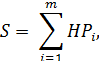 монда: S – дәүләт вәкаләтләрен гамәлгә ашыруга муниципаль берәмлекләр бюджетларына субвенцияләрнең гомуми күләме, сумнарда; – i-муниципаль берәмлеге бюджетына дәүләт вәкаләтләрен гамәлгә ашыруга субвенцияләр күләме, сумнарда;m – Татарстан Республикасында дәүләт вәкаләтләрен гамәлгә ашыруга бюджетларына  субвенцияләр бирелә торган муниципаль берәмлекләр саны.4. I-муниципаль берәмлеге бюджетына дәүләт вәкаләтләрен гамәлгә ашыруга субвенцияләр күләме мал-туарның түләмә чире каберлекләрен һәм биотермик чокырларны карап тотуга, аларның куркынычсызлыгын тәэмин итү чараларын күрүгә, биотермик чокырларны консервацияләүгә, шулай ук хуҗасыз йорт хайваннарына карата мөнәсәбәт буенча эшчәнлекне гамәлгә ашырганда чаралар оештыруга норматив чыгымнардан чыгып билгеләнә: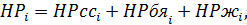 монда:  – i-муниципаль берәмлегендә мал-туарның түләмә чире каберлекләрен карап тотуга, аларның куркынычсызлыгын тәэмин итү чараларын күрүгә норматив чыгымнар, сумнарда; –  i-муниципаль берәмлегендә биотермик чокырларны карап тотуга, аларның куркынычсызлыгын тәэмин итү чараларын күрүгә һәм аларны консервацияләүгә  норматив чыгымнар, сумнарда;–  i-муниципаль берәмлеге территориясендә яши торган хуҗасыз йорт хайваннарына карата мөнәсәбәт буенча эшчәнлекне гамәлгә ашырганда чаралар оештыруга норматив чыгымнар, сумнарда.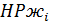 5. Мал-туарның түләмә чире каберлекләрен һәм биотермик чокырларны карап тоту, аларның куркынычсызлыгын тәэмин итү чараларын күрү, биотермик чокырларны консервацияләү чыгымнарына түбәндәгеләр керә:1) мал-туарның түләмә чире каберлеге өчен – мал-туарның түләмә чире каберлегенә кагылышлы хезмәтләр күрсәтү, моңа мал-туарның түләмә чире каберлегенә агымдагы ремонт үткәрү һәм аның территориясен җыештыру да  керә;2) биотермик чокыр өчен:а) биотермик чокыр территориясен һәм конструкциясен дезинфекцияләү;б) биотермик чокырга кагылышлы хезмәтләр күрсәтү, аны эксплуатацияләү һәм консервацияләү, моңа биотермик чокыр конструкциясенә агымдагы ремонт үткәрү һәм  аның территориясен җыештыру да  керә.6. Хуҗасыз йорт хайваннарына карата мөнәсәбәт буенча эшчәнлекне гамәлгә ашырганда чаралар оештыру чыгымнарына түбәндәгеләр керә:1) хуҗасыз йорт хайваннарын аулау;2) хуҗасыз йорт хайваннарын хайваннар өчен булган приютка озату һәм сәбәпсез агрессивлык күрсәтми торган хуҗасыз йорт хайваннарын элек яшәгән җирләренә кире кайтару;3) хуҗасыз йорт хайваннарына карата дәвалау-профилактика чаралары үткәрү (шул исәптән вакцинация, дегельминтизация, дезинсекция);4) хуҗасыз йорт хайваннарын хайваннар өчен булган приютта асрау (шул исәптән югалган йорт хайваннарын хуҗаларына кире кайтару, шулай ук хайваннар өчен булган приютларга эләккән хуҗасыз йорт хайваннарына яңа хуҗалар эзләү);5) хуҗасыз йорт хайваннарына стерилизация (кастрация) ясау;6) дәвалап булмаслык авыр чирләре яисә хайван гомеренә куркыныч яный торган төзәлмәслек авыр җәрәхәтләре булган хуҗасыз йорт хайваннарын юк итү һәм хуҗасыз йорт хайваннары үләксәләрен утильләштерү.7. Биотермик чокыр территориясен һәм конструкциясен дезинфекцияләүгә норматив чыгымнар гражданнарга һәм юридик затларга биотермик чокыр территориясенең 1 кв. метрын  дезинфекцияләү буенча Татарстан Республикасы дәүләт ветеринария учреждениеләре тарафыннан хезмәтләр күрсәтүгә тәкъдим ителә торган Татарстан Республикасы башкарма хакимиятенең ветеринария эше өлкәсендә вәкаләтле органы раслаган бәядән чыгып билгеләнә. 8. Мал-туарның түләмә чире каберлекләрен карап тотуга норматив чыгымнар һәм биотермик чокырларга кагылышлы хезмәтләр күрсәтүгә, аларны эксплуатацияләүгә, консервацияләүгә норматив чыгымнар, төзелеш-монтаж эшләре бәясенең үзгәрү индексын кулланып, тышкы төзекләндерү объектларын ремонтлауга һәм карап тотуга  Татарстан Республикасы Министрлар Кабинетының норматив хокукый акты белән расланган уртача еллык чыгым нормативларыннан чыгып билгеләнә. 9. Хуҗасыз йорт хайваннарын аулауга,  хуҗасыз йорт хайваннарын хайваннар өчен булган приютка озатуга һәм сәбәпсез агрессивлык күрсәтми торган хуҗасыз йорт хайваннарын элек яшәгән җирләренә кире кайтаруга, хуҗасыз йорт хайваннарына карата дәвалау-профилактика чаралары үткәрүгә, хуҗасыз йорт хайваннарын хайваннар өчен булган приютта тотуга, хуҗасыз йорт хайваннарына стерилизация (кастрация) ясауга, дәвалап булмаслык авыр чирләре яисә хайван гомеренә куркыныч яный торган төзәлмәслек авыр җәрәхәтләре булган хуҗасыз йорт хайваннарын юк итүгә, хуҗасыз йорт хайваннары үләксәләрен утильләштерүгә норматив чыгымнар Татарстан Республикасы Министрлар Кабинетының норматив хокукый акты белән  расланган социаль стандартлар һәм натураль нормалар (алга таба – социаль стандартлар һәм натураль нормалар) нигезендә билгеләнә.10. I-муниципаль берәмлегенең мал-туарның түләмә чире каберлекләрен һәм биотермик чокырларны карап тотуга, аларның куркынычсызлыгын тәэмин итү чараларын күрүгә, биотермик чокырларны консервацияләүгә норматив чыгымнары түбәндәге формулалар буенча билгеләнә:мал-туарның  түләмә чире каберлекләре өчен:,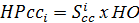 монда:    –  i-муниципаль берәмлегендә мал-туарның түләмә чире каберлекләренең гомуми мәйданы;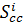  – мал-туарның түләмә чире каберлегенең 1 кв. метрын карап тотуга норматив чыгымнар, сумнарда;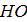 биотермик чокырлар өчен: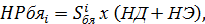 монда:   –  i-муниципаль берәмлегендә биотермик чокырларның гомуми мәйданы;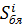  – биотермик чокыр территориясенең һәм конструкциясенең 1 кв. метрын дезинфекцияләүгә норматив чыгымнар, сумнарда;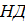  – биотермик чокыр территориясенең 1 кв. метрына хезмәтләр күрсәтүгә, аны эксплуатацияләүгә һәм консервацияләүгә норматив чыгымнар, сумнарда.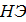 11. I-муниципаль берәмлегенең хуҗасыз йорт хайваннарына карата мөнәсәбәт буенча эшчәнлекне гамәлгә ашырганда чаралар оештыруга норматив чыгымнары түбәндәге формула буенча билгеләнә:,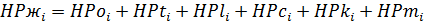 монда: – i-муниципаль берәмлеге өчен хуҗасыз йорт хайваннарын аулауга норматив чыгымнар, сумнарда;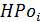  – i-муниципаль берәмлеге өчен хуҗасыз йорт хайваннарын хайваннар өчен булган приютка озатуга һәм сәбәпсез агрессивлык күрсәтми торган хуҗасыз йорт хайваннарын элек яшәгән җирләренә кире кайтаруга норматив чыгымнар, сумнарда;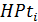  – i-муниципаль берәмлеге өчен хуҗасыз йорт хайваннарына карата дәвалау-профилактика чаралары үткәрүгә норматив чыгымнар, сумнарда;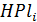  – i-муниципаль берәмлеге өчен хуҗасыз йорт хайваннарын хайваннар өчен булган приютта асрауга норматив чыгымнар, сумнарда;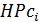  – i-муниципаль берәмлеге өчен хуҗасыз йорт хайваннарына стерилизация (кастрация) ясауга норматив чыгымнар, сумнарда;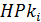  – i-муниципаль  берәмлеге  өчен дәвалап булмаслык авыр чирләре яисә хайван гомеренә куркыныч яный торган төзәлмәслек авыр җәрәхәтләре булган хуҗасыз йорт хайваннарын юк итүгә һәм хуҗасыз йорт хайваннары үләксәләрен утильләштерүгә норматив чыгымнар, сумнарда.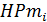 12. I-муниципаль берәмлеге өчен хуҗасыз йорт хайваннарын аулауга норматив чыгымнар  түбәндәге формула буенча билгеләнә:, 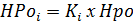 монда: – ауланырга тиешле хуҗасыз йорт хайваннары саны нормативы;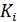  – хуҗасыз бер йорт хайванын аулауга чыгымнарның социаль стандартлар һәм натураль нормалар белән билгеләнгән нормативы, сумнарда.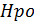 13. Ауланырга тиешле хуҗасыз йорт хайваннары санының  нормативы һәрбер  муниципаль район һәм шәһәр округы өчен, агымдагы финанс елының 1 гыйнварына муниципаль район яисә шәһәр округы территориясендә даими яшәгән халык саныннан чыгып, түбәндәге формула буенча билгеләнә: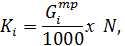 монда: – i-муниципаль районында, шәһәр округында яшәүчеләр саны;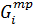 N – 1000 кешегә хуҗасыз йорт хайваннары санының Татарстан Республикасы Министрлар Кабинеты норматив хокукый акты белән билгеләнә торган нормативы;1000 –  муниципаль районда, шәһәр округында яшәүчеләр санын 1000 гә чагыштырылган күрсәткечкә китерә торган зурлык.14. I-муниципаль берәмлеге өчен хуҗасыз йорт хайваннарын хайваннар өчен булган приютка  озатуга һәм сәбәпсез агрессивлык күрсәтми торган хайваннарны элек яшәгән җирләренә кире кайтаруга норматив чыгымнар түбәндәге формула буенча билгеләнә: 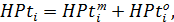 монда:– i-муниципаль берәмлеге өчен хуҗасыз йорт хайваннарын хайваннар өчен булган приютка  озатуга норматив чыгымнар, сумнарда;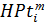  – i-муниципаль берәмлеге өчен хуҗасыз йорт хайваннарын элек яшәгән җирләренә кире кайтаруга норматив чыгымнар, сумнарда.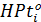 15. I-муниципаль берәмлеге өчен хуҗасыз йорт хайваннарын хайваннар өчен булган приютка  озатуга норматив чыгымнар түбәндәге формула буенча билгеләнә: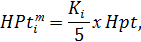 монда: – хуҗасыз йорт хайваннарын озатуга социаль стандартлар һәм натураль нормалар белән билгеләнгән норматив чыгымнар, сумнарда;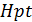 5 – хуҗасыз йорт хайваннарын аулау буенча үткәрелгән бер чара нәтиҗәсендә озатыла торган хуҗасыз йорт хайваннарының уртача саны.16. I-муниципаль берәмлеге өчен хуҗасыз йорт хайваннарын элек яшәгән җирләренә кире кайтаруга норматив чыгымнар түбәндәге формула буенча билгеләнә: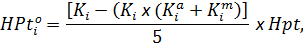 монда: – i-муниципаль берәмлеге өчен ауланырга тиешле хуҗасыз йорт хайваннары саны нормативыннан башка хайваннарга яисә кешегә карата сәбәпсез агрессивлык күрсәтә торган һәм табигый рәвештә үлгәнче хайваннар өчен булган приютта тоту өчен калдырылган хуҗасыз йорт хайваннары өлеше, 0,05 кә тигез;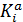  – i-муниципаль берәмлеге өчен ауланырга тиешле хуҗасыз йорт хайваннары саны нормативыннан дәвалап булмаслык авыр чиренә яисә хайван гомеренә куркыныч яный торган төзәлмәслек авыр җәрәхәтләренә бәйле рәвештә юк ителергә тиешле хуҗасыз йорт хайваннары өлеше,  0,05 кә тигез;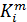 5 – хуҗасыз йорт хайваннарын элек яшәгән җирләренә кире кайтару  буенча үткәрелгән бер чара вакытында озатыла торган хуҗасыз йорт хайваннарының уртача саны.17. I-муниципаль берәмлеге өчен хуҗасыз йорт хайваннарына карата дәвалау-профилактика чараларына норматив чыгымнар түбәндәге формула буенча билгеләнә: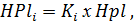 монда: – бер хуҗасыз йорт хайванына карата дәвалау-профилактикалау чаралары үткәрүгә  чыгымнарның социаль стандартлар һәм натураль нормалар белән билгеләнгән нормативы, сумнарда.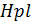 18. I-муниципаль берәмлеге өчен хуҗасыз йорт хайваннарын хайваннар өчен булган приютта тотуга  норматив чыгымнар түбәндәге формула буенча билгеләнә: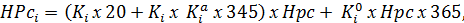 монда:20 – хайваннар өчен булган приютка урнаштырылган хуҗасыз йорт хайваннарын аларда йогышлы авырулар булуны ачыклау максатыннан мәҗбүри карантинга ябу өчен (10 календарь көн), шулай ук хайваннар өчен булган приютта хуҗасыз йорт хайваннарын операциядән соң тоту өчен (10 календарь көн) кирәкле  календарь көннәр саны; – хайваннар өчен булган приютта хуҗасыз бер йорт хайванын бер календарь көн дәвамында тоту чыгымнарының социаль стандартлар һәм натураль нормалар белән билгеләнгән нормативы, сумнарда;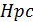  – i-муниципаль берәмлеге өчен хисап финанс елында башка хайваннарга яисә кешегә карата сәбәпсез агрессивлык күрсәтә торган һәм табигый рәвештә үлгәнче хайваннар өчен булган приютта тоту өчен калдырылган хуҗасыз йорт хайваннарының саны, ул җирле үзидарә органнары тарафыннан әлеге Законның 8 статьясы нигезендә дәүләт вәкаләтләрен гамәлгә ашыру турында Татарстан Республикасы башкарма хакимиятенең ветеринария эше өлкәсендә вәкаләтле органына җирле үзидарә органнары тапшырган хисаплар нигезендә билгеләнә;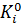  – хуҗасыз йорт хайваннарын карантинга ябу һәм операциядән соң тоту чорларын чигереп, календарь көннәр саны;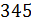  – елдагы көннәр саны.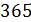 19. I-муниципаль берәмлеге өчен хуҗасыз йорт хайваннарына стерилизация (кастрация) ясауга норматив чыгымнар түбәндәге формула буенча билгеләнә: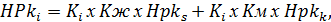 монда: – i-муниципаль берәмлеге өчен ауланырга тиешле хуҗасыз йорт хайваннары саны нормативыннан ана хайваннар өлеше, 0,5 кә тигез;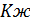  – хуҗасыз бер йорт хайванына стерилизация ясауга чыгымнарның социаль стандартлар һәм натураль нормалар белән билгеләнгән нормативы, сумнарда;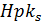  – i-муниципаль берәмлеге өчен ауланырга тиешле хуҗасыз йорт хайваннары саны нормативыннан ата хайваннар өлеше, 0,5 кә тигез;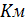  – хуҗасыз бер йорт хайванына кастрация ясауга чыгымнарның социаль стандартлар һәм натураль нормалар белән билгеләнгән нормативы, сумнарда.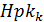 20. I-муниципаль берәмлеге өчен дәвалап булмаслык авыр чире яисә хайван гомеренә куркыныч яный торган төзәлмәслек авыр җәрәхәтләре булган хуҗасыз йорт хайваннарын юк итүгә һәм хуҗасыз йорт хайваннары үләксәләрен утильләштерүгә  норматив чыгымнар түбәндәге формула буенча билгеләнә: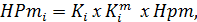 монда: – хуҗасыз бер йорт хайванын юк итүгә һәм  хуҗасыз бер йорт хайваны үләксәсен утильләштерүгә чыгымнарның социаль стандартлар һәм натураль нормалар белән билгеләнгән нормативы, сумнарда.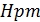 